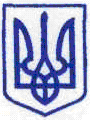 КИЇВСЬКА МІСЬКА РАДАІІ СЕСІЯ           ІХ СКЛИКАННЯ____________№_____________ПРОЄКТПро звернення Київської міської ради до Кабінету Міністрів України та Міністерства культури та інформаційноїполітики України щодо необхідностівстановлення додаткових режимів використання території історичнихареалів міста КиєваВідповідно до Конституції України, Закону України «Про місцеве самоврядування в Україні», з метою  збереження цінної історичної забудови та традиційного характеру середовища столиці України міста Києва, Київська міська радаВИРІШИЛА:Направити звернення Київської міської ради до Кабінету Міністрів України та Міністерства культури та інформаційної політики України щодо необхідності встановлення додаткових режимів використання території історичних ареалів міста Києва, згідно з додатком.Оприлюднити це рішення Київської міської ради у спосіб, визначений чинним законодавством.Контроль за виконанням цього рішення покласти на постійну комісію Київської міської ради з питань збереження та захисту культурної спадщини.Київський міський голова 		                        		   Віталій КЛИЧКОПОДАННЯ:Депутат Київської міської ради                                                  Володимир ПРОКОПІВ                        ПОГОДЖЕНО:Секретар                                                                                     Ігор ХАЦЕВИЧВ.о. начальника управління правовогозабезпечення діяльності Київськоїміської ради 		                                            Валентина ПОЛОЖИШНИК			                                          	 Додатокдо рішення Київської міської ради________________№__________ЗВЕРНЕННЯдо Кабінету Міністрів України та Міністерства культури та інформаційної політики Українищодо необхідності встановлення додаткових режимів використання території історичних ареалів міста КиєваКультурна спадщина є важливим ресурсом стратегічного розвитку держави, вагомою складовою культури людської цивілізації. Належне ставлення до збереження культурної спадщини має значний вплив на рівень розвитку суспільства та духовної зрілості громадян, лежить в основі ідентичності народу.Київ є одним із найстаріших та найкрасивіших міст Східної Європи. Столиця зберігає пам’ять тисячоліть, концентруючи в своєму архітектурному образі характер нації. Саме тут починалась українська державність і культура. Місто Київ стоїть першим у Списку історичних населених місць України, затвердженим Постановою Кабінету Міністрів України від 26.07.2001 № 878. У місті Києві знаходиться понад 3600 об’єктів культурної спадщини. Культурне надбання не тільки підкреслює офіційний статус культурної столиці України, а й створює світовий імідж Києва. Місто зберегло чимало з створеного на кожному з етапів і має нині багату культурну спадщину, важливішою складовою якої є його містобудівна спадщина. Найцінніші давні споруди і утворення сконцентровані в історичному центрі міста стали підставою для визначення його історичних ареалів.Збереження культурної спадщини є пріоритетним завданням усіх органів влади та місцевого самоврядування. Київська міська рада була і залишається послідовною у напрямку розвитку сфери культурної спадщини та вживає заходів не лише щодо збереження пам’яток, а й щодо виявлення нових цінних об’єктів архітектури, історії, монументально-декоративного мистецтва.На сьогодні вагому цінність в Києві має те, що було заплановано і побудовано в 19 і на початку 20 століть, коли місто перетворилось на велике цілісне утворення і коли склалась забудова, яка визначає його нинішній вигляд як історичного міста.Таких об’єктів налічується більше 14 тисяч, основна їх частина розташовується на території історичних ареалів міста. Їх дослідження та прийняття рішень про надання їм статусу об’єкта культурної спадщини відповідно до ознак, визначених постановою Кабінету Міністрів України від 22.05.2019 № 452 «Про затвердження порядку визначення категорії пам’яток» потребує певного часу у зв’язку з обмеженими архівними матеріалами, недостатністю необхідних спеціалістів у цій сфері. Водночас, згідно постанови Кабінету Міністрів України від 13.03.2002 № 318 «Про затвердження порядку визначення меж та режимів використання історичних ареалів населених місць, обмеження господарської діяльності на території історичних ареалів населених місць» (далі – Постанова № 318) в історичних ареалах здійснюється  реконструкція будівель  і  споруд, ступінь  якої визначається цінністю наявних  об'єктів  культурної  спадщини,  розташуванням   зони   в історичному   ареалі,  особливостями  об'ємно-просторового  устрою історичного  населеного  місця. Також в історичних ареалах зберігаються цінні історичні розпланування і забудова,  озеленення та  упорядження,  виразні  елементи  ландшафту;  закріплюється  та відтворюється   значення   пам'яток   в   архітектурно-просторовій організації історичного ареалу;  забезпечуються  сприятливі  умови для огляду пам'яток та історичного ареалу в цілому. Нові будівлі регламентуються за розташуванням,  прийомами організації,  висотою, довжиною фасадів, масштабом,   характером   членувань,   пластичним   і   кольоровим вирішенням, функціональним використанням. Реконструкція існуючих  будівель  і  споруд   регламентується відповідно  до  їх  культурної та містобудівної цінності,  а також відповідно до вимог збереження традиційного характеру середовища. На виконання Постанови № 318 Міністерством культури та інформаційної політики було прийнято наказ від 02.08.2021 № 599 «Про затвердження меж і режимів використання території історичних ареалів м. Києва», яким визначені певні обмеження на таких територіях з метою збереження традиційного характеру середовища.Останнім часом серед громади міста набирають  негативного резонансу події, пов’язані з реконструкцією в історичних ареалах міста історичних будівель, яким понад 100-200 років. Зокрема, знесення під виглядом реконструкції історичної будівлі на Подолі за адресою: вул. Ярославська, 13б, яке було погоджено Міністерством культури та інформаційної політики України. Вказане свідчить про недостатність заходів та недосконалість режимів, встановлених на території історичних ареалів міста зазначеним наказом. Розмежування повноважень у цій сфері між центральними органами виконавчої влади та органами місцевого самоврядування не дає можливості Київській міській раді забезпечити належне збереження цінної історичної забудови та традиційного характеру середовища міста. Відповідальним  за визначення режимів використання історичних  ареалів  є  Мінкультури.Враховуючи принципову позицію Київської міської ради щодо збереження цінної історичної забудови та традиційного характеру середовища міста просимо невідкладно передбачити в режимах використання території історичних ареалів міста Києва наступні обмеження господарської діяльності – «заборонити реконструкцію історичних будівель, період будівництва яких понад 100-200 років, до повного дослідження таких об’єктів та прийняття рішення про надання/ненадання їм статусу об’єктів культурної спадщини».Одночасно повторно (рішенням від 13.05.2021 № 945/986 було направлено звернення Київської міської ради до Кабінету Міністрів України та Верховної Ради України) просимо терміново розглянути усі подання, які направлялись до Мінкультури органом охорони культурної спадщини виконавчого органу Київської міської ради (Київської міської державної адміністрації) для занесення щойно виявлених об’єктів культурної спадщини міста Києва до Державного реєстру нерухомих пам’яток України з метою дослідження нових історичних будівель замість оновлення облікової документації на об’єкти культурної спадщини, яка надавалась до Мінкультури в попередніх періодах і не розглянута в установлені законодавством строки.Київський міський голова						       Віталій КличкоПОЯСНЮВАЛЬНА ЗАПИСКАДо проєкту рішення Київської міської ради «Про звернення Київської міської ради до Кабінету Міністрів України та Міністерства культури та інформаційної політики Українищодо необхідності встановлення додаткових режимів використання території історичних ареалів міста Києва»Обґрунтування необхідності прийняття рішення!Необхідність прийняття цього проєкту рішення полягає у зверненні уваги Міністерства культури та інформаційної політики України на останні події, що викликають значний негативний резонанс серед мешканців територіальної громади міста Києва, що пов’язані з реконструкцією в історичних ареалах міста Києва історичних будівель, яким понад 100-200 років. Враховуючи те, що розмежування повноважень у цій сфері між центральними органами виконавчої влади та органами місцевого самоврядування не дає можливості Київській міській раді забезпечити належне збереження цінної історичної забудови та традиційного характеру середовища міста Києва, адже відповідальним  за визначення режимів використання історичних  ареалів  є Міністерство культури та інформаційної політики України.Також, зважаючи на те, що збереження культурної спадщини є пріоритетним завданням усіх органів влади та місцевого самоврядування - існує потреба у направлення звернення до Міністерства культури та інформаційної політики щодо вжиття відповідних заходів реагування, передбачивши в режимах використання території історичних ареалів міста Києва заборони реконструкцію історичних будівель, період будівництва яких понад 100-200 років, до повного дослідження таких об’єктів та прийняття рішення про надання/ненадання їм статусу об’єктів культурної спадщини» та закріпивши відповідні зміни у наказі Міністерства культури та інформаційної політики України від 02.08.2021 № 599.Разом із цим, незважаючи на численні звернення міста, в попередніх періодах Мінкультури так і не розглянуло в установлені законодавством строки усі подання, які направлялись органом охорони культурної спадщини виконавчого органу Київської міської ради (Київської міської державної адміністрації) для занесення щойно виявлених об’єктів культурної спадщини міста Києва до Державного реєстру нерухомих пам’яток України з метою дослідження нових історичних будівель замість оновлення облікової документації на об’єкти культурної спадщини. Тому, виникла потреба у зверненні уваги Кабінету Міністрів України, щодо бездіяльності профільного Міністерства та вжиття відповідних заходів реагування.Мета і завдання прийняття рішенняМетою прийняття цього рішення є гостра необхідність у збереженні цінної історичної забудови та традиційного характеру середовища міста Києва. У зв’язку із цим існує потреба  у встановленні відповідних заборон у  режимах використання території історичних ареалів міста Києва, а саме: встановлення заборони реконструкції історичних будівель, період будівництва яких сягає понад 100-200 років.Загальна характеристика та основні положення проєкту рішення.Проєкт рішення підготовлено у зв’язку із гострою необхідністю у збереженні цінної історичної забудови та традиційного характеру середовища міста Києва.Депутатським корпусом Київської міської ради зосереджена увага на останні події, що викликають значний негативний резонанс серед мешканців територіальної громади міста Києва, що пов’язані з реконструкцією в історичних ареалах міста Києва історичних будівель, яким понад 100-200 років.Враховуючи те, що наказом Міністерства культури та інформаційної політики України від 02.08.2021 № 599 «Про затвердження меж і режимів використання території історичних ареалів м. Києва», визначені певні обмеження на таких територіях з метою збереження традиційного характеру середовища, існує потреба у внесенні відповідних змін до зазначеного вище підзаконного нормативно-правового акту, а саме встановлення заборони проведення реконструкції таких будівель.Проєкт рішення складається з преамбули та трьох пунктів. Суть звернення викладена в додатку до проєкту рішення, який є його невід’ємною частиною.Правові аспектиПроєкт рішення розроблено відповідно до Конституції України, Закону України «Про місцеве самоврядування в Україні».Проєкт рішення не містить інформацію з обмеженим доступом у розумінні статті 6 Закону України «Про доступ до публічної інформації» та не стосується прав та соціальної захищеності осіб з інвалідністю. Фінансово-економічне обґрунтуванняПрийняття рішення не потребує виділення додаткових коштів з місцевого бюджету.Доповідач      Доповідач на пленарному засіданні - депутат Київської міської ради, голова депутатської фракції політичної партії «Європейська солідарність» - Володимир ПРОКОПІВ.Депутат Київської міської ради                                                 Володимир ПРОКОПІВ                                        Постійна комісія Київської міськоїРади з питань збереження та захисту культурної спадщини Голова СекретарПостійна комісія Київської міської ради з питань місцевого самоврядування та зовнішніх зв’язків Голова                                                                                                                    Ярослав ФЕДОРЕНКО                         Інна ЯРМОЛЕНКО                              Юлія ЯРМОЛЕНКО                        Ярослав ФЕДОРЕНКО                         Інна ЯРМОЛЕНКО                              Юлія ЯРМОЛЕНКО